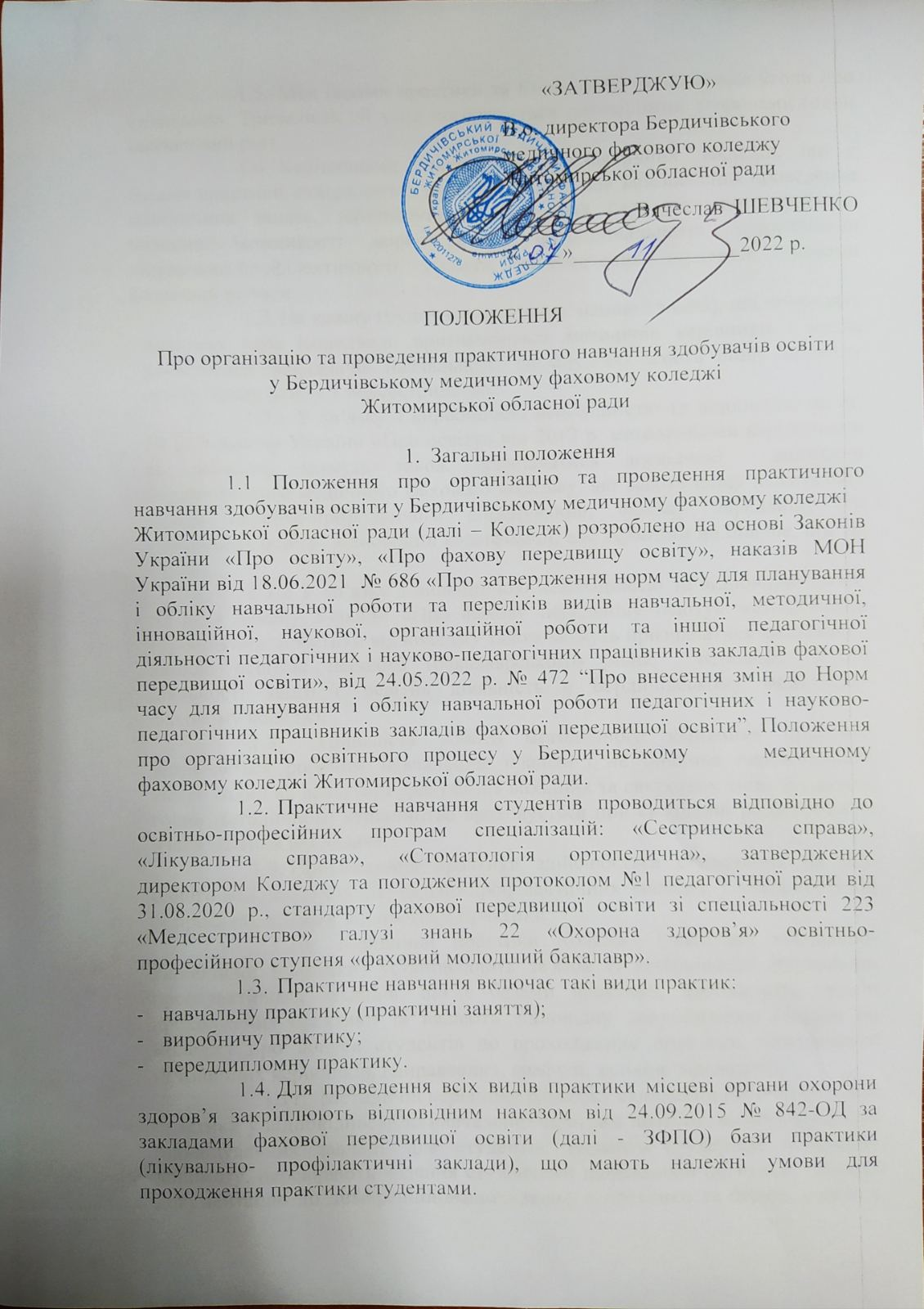                                                ПОЛОЖЕННЯПро організацію та проведення практичного навчання здобувачів освітиу Бердичівському медичному фаховому коледжі Житомирської обласної радиЗагальні положення       1.1 Положення про організацію та проведення практичного навчання здобувачів освіти у Бердичівському медичному фаховому коледжі Житомирської обласної ради (далі – Коледж) розроблено на основі Законів України «Про освіту», «Про фахову передвищу освіту», наказів МОН України від 18.06.2021  № 686 «Про затвердження норм часу для планування і обліку навчальної роботи та переліків видів навчальної, методичної, інноваційної, наукової, організаційної роботи та іншої педагогічної діяльності педагогічних і науково-педагогічних працівників закладів фахової передвищої освіти», від 24.05.2022 р. № 472 “Про внесення змін до Норм часу для планування і обліку навчальної роботи педагогічних і науково-педагогічних працівників закладів фахової передвищої освіти”, Положення про організацію освітнього процесу у Бердичівському     медичному фаховому коледжі Житомирської обласної ради.Практичне навчання студентів проводиться відповідно до освітньо-професійних програм спеціалізацій: «Сестринська справа», «Лікувальна справа», «Стоматологія ортопедична», затверджених директором Коледжу та погоджених протоколом №1 педагогічної ради від 31.08.2020 р., стандарту фахової передвищої освіти зі спеціальності 223 «Медсестринство» галузі знань 22 «Охорона здоров’я» освітньо-професійного ступеня «фаховий молодший бакалавр».Практичне навчання включає такі види практик:навчальну практику (практичні заняття);виробничу практику;переддипломну практику.Для проведення всіх видів практики місцеві органи охорони здоров’я закріплюють відповідним наказом від 24.09.2015 № 842-ОД за закладами фахової передвищої освіти (далі - ЗФПО) бази практики (лікувально- профілактичні заклади), що мають належні умови для проходження практики студентами.Між базами практики та Колледжем укладаються угоди про співпрацю. Тривалість дії угод погоджується договірними сторонами (один навчальний рік).Керівниками лікувально-профілактичних закладів, що є базами практики, створюються необхідні умови для забезпечення проведення практичних занять, забезпечується місце для переодягнення студентів, надання можливості користуватись функціональними підрозділами лікувально-профілактичного закладу, забезпечення студентів умовами безпечної роботи.На кожну группу студентів (не менше 15 осіб), що проходять практику поза Коледжем, призначаються методичні керівники з числа досвідчених викладачів навчального закладу, які мають вищу медичну освіту, вищу освіту з медсестринства.1.7.1 У зв’язку з виробничою необхідністю та відповідно до ст. 58 п. 5 Закону України «Про освіту» від 2017 р. методичними керівниками від коледжу можуть також призначатися досвідчені  викладачі Бердичівського медичного фахового коледжу, які мають вищу педагогічну  освіту науково-природничого спрямування, фахову передвищу чи професійну освіту  відповідної кваліфікації, але терміном не більше, ніж на 1 рік.1.7.2 У зв’язку з виробничою необхідністю та відповідно до ст. 59 п. 3 Закону України «Про фахову передвищу освіту» методичними керівниками  практики від коледжу також можуть призначатися викладачі з вищою освітою першого (бакалаврського) рівня,  основним видом діяльності якого є освітня діяльність в Бердичівському медичному фаховому коледжі.Тривалість роботи методичного керівника практики визначається робочим навчальним планом і не повинна перевищувати шести годин на день, (без урахування вихідних та святкових днів). Кількість годин методичного керівництва враховується при складанні педагогічного навантаження викладача.Проходження практики здійснюється студентами на базі одного або декількох лікувально-профілактичних закладів, у залежності від їх профілю, а також від програм практики.Керівники практики Коледжу (завідувач навчально- виробничої практики) установлюють зв'язок із керівниками лікувально- профілактичних закладів, що є базами практики, погоджують термін проходження практики та надають відповідну документацію (накази по Коледжу про допуск студентів до проходження практики, призначення методичних керівників, направлення, графіки, залікові відомості).Методичні керівники Коледжу складають робочі програми практики у відповідності до навчальних програм практик, визначають теми індивідуальних завдань для студентів, надають студентам методичну допомогу, перевіряють ведення студентами щоденників практики, готують документацію до диференційованого заліку з практики та беруть участь у його проведенні.Загальне керівництво практикою студентів здійснюється керівником лікувально-профілактичного закладу, завідуючим відділенням (відділом, лабораторією), головною медичною сестрою, старшими медичними сестрами відділень.Безпосереднє керівництво практикою студентів від лікувально-профілактичного закладу, що є базою практики, покладається на штатних кваліфікованих спеціалістів (головних і старших медичних сестер, старших лаборантів), яким доручається група студентів у кількості від 12осіб.Безпосередні керівники практики відповідають за проведення практики та забезпечують:розподіл студентів на місця проходження практики за графіком;проведення інструктажу з техніки безпеки у лікувально-профілактичному закладі та безпосередньо на робочому місці;здійснення постійного контролю за роботою студентів, виконання ними програм практики;оцінювання якості роботи студентів, складання виробничих характеристик із відображенням у них виконання вимог програми практики, якості засвоєння професійних знань та умінь, ведення медичної документації, ставлення студентів до роботи, виконання індивідуальних завдань, організаційних здібностей, участі в освоєнні нової техніки та технологій, що використовуються у лікувально-діагностичному процесі.Навчальна практикаЗавданнями навчальної практики є закріплення студентами теоретичних знань із дисциплін відповідно до робочого навчального плану та набуття ними практичних навичок і вмінь відповідно до освітньо-професійних програм.Практичні заняття проводяться у кабінетах і лабораторіях та на базах лікувально-профілактичнихзакладів.Для проведення навчальної практики із загальноосвітніхдисциплін академічні групи не поділяються на підгрупи, на практичні заняття з дисциплін фундаментальної та клінічної підготовки допускається поділ на підгрупи у кількості не менше10 осіб.Навчальна практика проводиться у вигляді практичних занять цикловим або поточним методом із загальною тривалістю занять не більше 8 академічних годин на день.Кожне пропущене заняття студенти відпрацьовують у час, вільний від занять, в умовах клінічної бази або кабінету доклінічної практики, лабораторіях.Виробнича практикаВиробнича практика має на меті набуття студентами професійних навичок згідно спеціалізації, систематизацію, закріплення та розширення знань, отриманих під час вивчення циклу професійної і практичної підготовки, розвиток професійного мислення, прищеплення умінь організаторської діяльності в умовах лікувально-профілактичного закладу.Виробнича практика проводиться на базах лікувально- профілактичних закладів, що закріплені за Коледжем наказом Департаменту охорони здоров’я Житомирської обласної державної адміністрації від 17.12.2018р. № 240-ОС або маютьіз ним відповідні угоди.3.3 Час проходження виробничої практики студентами становить не більше 36 годин на тиждень.3.4. Після проходження виробничої практики складається диференційований залік, який приймається методичними керівниками від навчального закладу та безпосереднім і загальним керівником від лікувально- профілактичного закладу. Оцінка з практики вноситься в залікову відомість за підписом членів комісії.Переддипломна практикаПереддипломна практика проводиться після проходження теоретичного курсу, успішного складання іспитів та заліків, передбачених робочими навчальними планами.4.1 Переддипломна практика проводиться на базах практики або за місцем майбутньої роботи молодих спеціалістів. Під час переддипломної практики студенти виконують обсяг роботи відповідно до програм практики.4.2 До переддипломної практики допускаються студента, які повністю виконали вимоги робочого навчального плану.4.3 Студенти, які не виконали програму переддипломної практики, не допускаються до складання державних іспитів. Таким студентам видається академічна довідка про закінчення теоретичного курсу навчання. Вони можуть бути направлені на переддипломну практику повторно, але не раніше ніж через 10 місяців роботи на посаді молодшої медичної сестри за умови позитивної характеристики з місця роботи.4.4 Після проходження переддипломної практики студенти складають диференційований залік комісії, склад якої визначає завідувач навчально-виробничої практики та затверджується директором навчального закладу. До складу комісії входять керівники практики від навчального закладу і від бази практики, викладачі спеціальних дисциплін. Диференційований залік з практики приймається на базах практики або у   навчальному закладі. Оцінка з практики вноситься в залікову відомість за підписом членів комісії.4.5 Підсумки переддипломної практики обговорюються на засіданні педагогічної ради.5. В умовах епідемічної небезпеки, військового стану, оголошених Кабінетом Міністрів України надзвичайних станів, виробнича та переддипломна  практики можуть проводитися, у форматі дистанційного навчання, на базах циклових комісій клінічних дисциплін коледжу в кабінетах доклінічної практики, стоматологічних кабінетах, тренажерних кабінетах.ПОГОДЖЕНОПротокол засіданняПедагогічної ради №2 від 07.11.2022 р.